 Colegio Sta. Barbara de Quilicura.                          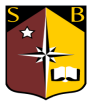 Formando emprendedores que suben escalones.Señor Apoderado:Junto con saludarlos informo a Usted, fecha y contenidos de próximas PDN internas para evaluar los contenidos de las asignaturas del  semestre* Reunión de apoderados 10/11/15  * 17/11/15 Control de lectura. * 18/11/15 Comienzo de evaluaciones externas e internas * 19/11/15 Salida pedagógica 1º básicos (Parque Mahuida)* 10/11/15  Termino de los Apoyos Pedagógicos.* 25/11/15 Ceremonia de la lectura 1º básicos * 04/12/15 Termino de talleres extra programáticos.* 04/12/15 Feria científica y Velada artística (presentación de talleres)* 11/12/15 termino del año escolarSe despide muy atentamente.					Profesoras 1º básicosFechaAsignaturaContenido30/11/15Lenguaje Lectura independiente   de textos literarios:Comprensión Lectora.2/12/15MatemáticasNúmeros del 0 al 30Concepto de decenaComposición y descomposición  numérica.Patrones  y secuenciasSistema monetarioFiguras y cuerpos geométricos.Meses del añoNúmeros ordinales.Pictogramas.7/12/15Ciencias NaturalesLos SentidosAlimentación saludableSeres vivosSeres no vivosClasificación de seres vivos.Plantas Clasificación de las plantas.Uso de materiales.Ciclos de la tierra.9/12/15HistoriaSímbolos patrios Elementos que forman parte de la identidad.Normas de buena convivencia.Comidas típicas.18/11/15     PDN LENGUAJE EXTERNO23/11/14     PDN MATEMATICAS EXTERNO25/11/15     PDN CIENCIA NATURALES EXTERNA27/11/15     PDN HISTORIA EXTERNA18/11/15     PDN LENGUAJE EXTERNO23/11/14     PDN MATEMATICAS EXTERNO25/11/15     PDN CIENCIA NATURALES EXTERNA27/11/15     PDN HISTORIA EXTERNA18/11/15     PDN LENGUAJE EXTERNO23/11/14     PDN MATEMATICAS EXTERNO25/11/15     PDN CIENCIA NATURALES EXTERNA27/11/15     PDN HISTORIA EXTERNA